Voter Experience (Incident Report)Instructions: Voting is a civic duty and protected civil right in America. Missouri Canvassers invites those who have cast their ballot, assisted someone else with casting a ballot, or participated in the election process in some other role, to report any “incidents” witnessed related to voter experience. View the training video and download this Incident Report from Frankspeech.com/video/training-missouri-election-watch-voter-experienceGeneral DetailsGeneral Details🖊 21.1Role of Person Submitting Report□	Voter		□ Poll Worker□	Concerned Citizen	□ Other🖊 21.2Ballot Cast by Voter□	Polling Place		□  Absentee	□  Curbside voting	□  Military/Overseas□ 	Early vote at ___________________________________🖊 21.3□	Voter cast ballot early or absentee, then checked at polling place on election day and showed as did not vote🖊 21.4□	Someone received ballots in the mail that were not requestedElection Day VotingElection Day VotingPolling Place and Poll WorkersPolling Place and Poll Workers🖊 22.1□	Polling location difficult to find, and/or signs outside were not visible or hard to see🖊 22.2□	Polling location did not open on time🖊 22.3□	Lines were long and/or wait time was long🖊 22.4□ 	Electioneering (candidates, their signs, or staff) or solicitors nearby (closer than 25’), or were inside the polling place🖊 22.5□	Signs inside the polling place were not displayed, not visible, not helpful, difficult to read, or other issue🖊 22.6□	Poll workers or other persons were discussing election topics, such as preferred candidates or political parties, or wearing attire promoting candidates or political party🖊 22.7□	Someone attempted to influence voting🖊 22.8□	Poll workers were not working in teams and, if asked for help, a single poll worker assisted rather than 2 from different political partiesElection Day or Early VotingElection Day or Early VotingSigning InSigning In🖊 23.1□	Poll pad/books show a vote already cast in voter’s name, but voter says they did not vote🖊 23.2□	Voter was not asked for Photo ID, told they did not have an acceptable form of ID, or told they were not registered🖊 23.3□	Voter’s status was “inactive” 🖊 23.4□	Poll pad/poll book did not have voter’s correct address🖊 23.5□	Voter only allowed to vote by Provisional ballot🖊 23.6□	Voter told they were at wrong voting location and directed to a different location to vote🖊 23.7□	Voter arrived before poll closing time, but was denied opportunity to vote🖊 23.8□	Voter denied opportunity to vote (other reason)BallotsBallots🖊 24.1□	Voter issued the wrong ballot, or polling place did not have the correct ballot for voter🖊 24.2□	Ballot at the polling place did NOT match the sample ballot published prior to the election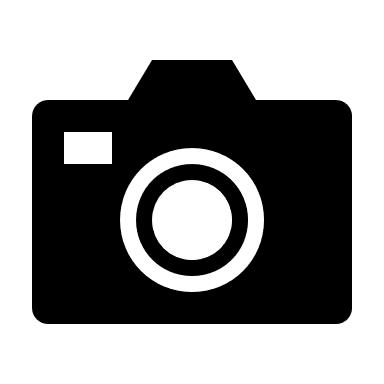 🖊 24.3□	Stacks of blank ballots were within physical reach of voters (not secured)🖊 24.4□	Voter could not vote in privacy/secrecyAbsentee, Overseas, Military VotingAbsentee, Overseas, Military Voting🖊 25.1□	Voter did not receive their ballot or received the incorrect ballot🖊 25.2□	Voter unable to return ballot🖊 26.0Any Additional Notes